 NATIONAL EISTEDDFOD OF SOUTH AFRICA™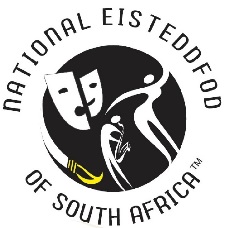 www.eisteddfod.co.zaClosing date for HARD COPY entries: 10 June 2017 / ONLINE entries ONLY: 30 June 2017 ENTRY FORM FOR SINGLE ITEM NUMBER WITH MULTIPLE PARTICIPANTS                         (For use by class teachers for participants with ONE entry only!)A.	KINDLY TICK THE APPROPRIATE BOX.  B.	DETAILS OF ITEM NUMBER FOR THIS ENTRY:      CATEGORY                        SECTION NUMBER                 GRADE CODE C. 	DETAILS OF PAYMENT: Please indicate with √ in appropriate blocks where applicableI accept the Rules and Regulations of the National Eisteddfod Academy as outlined in the Prospectus for this event and on the web page. I accept the decision of the NEA management about all matters regarding this event. I accept that the NEA and its host venues are indemnified against any loss, theft of injury sustained during this festival. I hereby authorize the NEA to use recordings / pictures of performances at some of NEA events on the NEA’s social platforms and website.________________________________   					______________________________________				__________________ NAME IN PRINT								SIGNATURE							DATE A.1. Participants on this list are from the same school/studio and are entered for the same item. They will participate in the local area / timeframe as selected by this school/studio. Communication about these entries will go to this school/studio. This name will be printed on the certificates. If “YES”, provide the name of the school/studio in column on the right (If NO, use entry form for individual entries).YES NOIF “YES”, name of school/studio:-   Brief description of item: …………………………………………………………………………………………Disability Code*Names of ParticipantsEntry feeGradeCell. No. (Parent)COMPULSORY INFORMATION:  ID Number**  or Date of BirthCOMPULSORY INFORMATION:  ID Number**  or Date of BirthCOMPULSORY INFORMATION:  ID Number**  or Date of BirthCOMPULSORY INFORMATION:  ID Number**  or Date of BirthCOMPULSORY INFORMATION:  ID Number**  or Date of BirthCOMPULSORY INFORMATION:  ID Number**  or Date of BirthCOMPULSORY INFORMATION:  ID Number**  or Date of BirthCOMPULSORY INFORMATION:  ID Number**  or Date of BirthCOMPULSORY INFORMATION:  ID Number**  or Date of BirthCOMPULSORY INFORMATION:  ID Number**  or Date of BirthCOMPULSORY INFORMATION:  ID Number**  or Date of BirthCOMPULSORY INFORMATION:  ID Number**  or Date of BirthCOMPULSORY INFORMATION:  ID Number**  or Date of BirthCOMPULSORY INFORMATION:  ID Number**  or Date of BirthDisability Code*Names of ParticipantsEntry feeGradeCell. No. (Parent)YearYearMonthMonthDateDateMale / FemaleMale / FemaleMale / FemaleMale / FemaleDISABILITY CODE*DISABILITY CODE*Blind/Partially SightedADeaf/Hard of HearingBIntellectually challengedCLearning disabledDPhysically challengedEID NUMBER**ID NUMBER**First 6 numbers = Date of birth as YMDFirst 6 numbers = Date of birth as YMDNumbers 7 – 10 = GenderNumbers 7 – 10 = GenderFemale4999 or lessMale5000 or greaterCASHCHEQUEEFTDATE OF ELECTRONIC TRANSFERCOMPULSORY: Provide Reference Number for Institution on the deposit slip.  Fax proof of transfer to [011] 787 3534Reference Number for InstitutionReference Number for InstitutionReference Number for InstitutionEntry fee due:R_________Bank: ABSAAccount Name: National Eisteddfod AcademyCASHCHEQUEEFT____/____/2017COMPULSORY: Provide Reference Number for Institution on the deposit slip.  Fax proof of transfer to [011] 787 3534Entry fee due:R_________Branch: NorthcliffCode: 33 47 05Account Number: 404 747 8448Type: Current AccountCheques should be made payable to   National Eisteddfod AcademyCheques should be made payable to   National Eisteddfod AcademyCheques should be made payable to   National Eisteddfod AcademyCheques should be made payable to   National Eisteddfod AcademyCheques should be made payable to   National Eisteddfod AcademyPOSTAL ADDRES:PO BOX 1288, RANDBURG, 2125